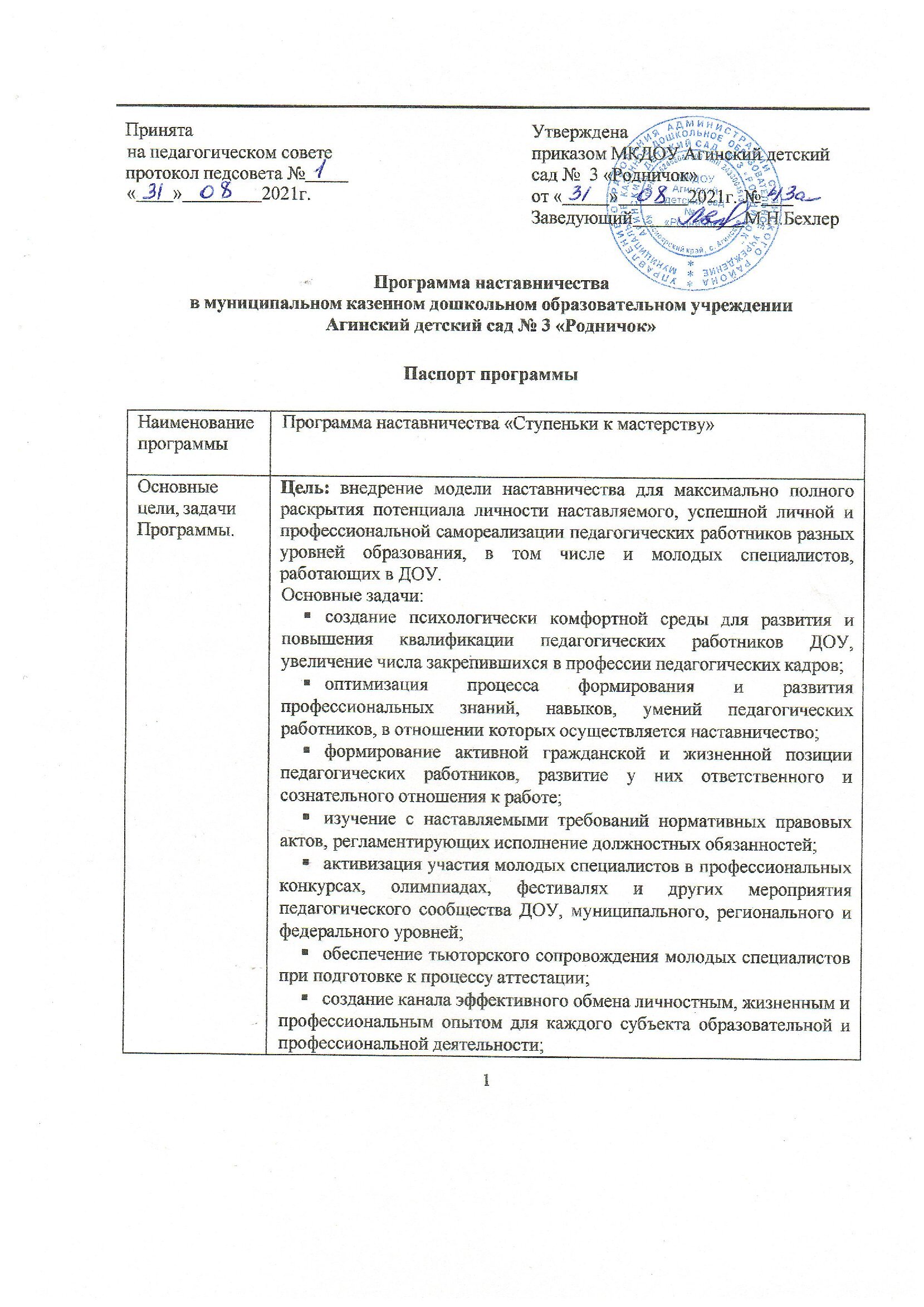 Пояснительная запискаВ настоящее время, в соответствии с современными нормативно-правовыми документами, повышаются требования к личностным и профессиональным качествам педагога, социальной и профессиональной позиции. Перемены в обществе и образовании обусловили ряд социальных и профессиональных трудностей в процессе трудовой деятельности:новый социальный запрос к образованию означает одновременное освоение педагогом многих старых и новых установок, что тормозит и осложняет его профессиональное становление;различие взглядов молодого и старшего поколений педагогов иногда переходит в нежелательное их противостояние;необходимое взаимодействие семьи и ДОУ в новых условиях требует подготовки педагогов к работе с родителями.Программа организации наставничества в муниципальном казенном дошкольном образовательном учреждении Агинский детский сад № 3 «Родничок» - это комплекс мероприятий и формирующих их действий, направленный на организацию взаимоотношений наставника и наставляемого для получения планируемых результатов. Её главное направление - оказание помощи педагогическим работникам в их профессиональном становлении и полном раскрытии потенциала личности наставляемого, а так же успешной личной и профессиональной самореализации педагогических работников разных уровней.АктуальностьГрамотная поддержка и сопровождение педагогов не только администрацией, но и коллегами в первую очередь опытными педагогами (воспитателями, специалистами) поможет выстроить профессиональную карьеру и посвятить свою трудовую деятельность этой педагогической профессии. Поэтому основная задача руководителя и педагогического коллектива помочь в профессиональном становлении и росте, в связи с чем актуальность наставничества возрастает.ПроблемаНедостаточно высокий уровень профессиональный компетентности молодых воспитателей или вновь принятых педагогов чаще в практической деятельности, а так же и теоретической в части нормативно-правовых документов, современных требований дошкольного образования.Программа «Наставничество» направлена на профессиональное становление не только молодого педагога, но и педагогов, имеющих большой опыт работы в дошкольном образовании, и с профессиональной позиции, и с позиции развития личности.Цель: Оказание помощи педагогическим работникам в их профессиональном становлении, полном раскрытии потенциала личности наставляемого, успешной личной и профессиональной самореализации педагогических работников разных уровней.Достижение цели через решение ряда задач:создание психологически комфортной среды для развития и повышения квалификации педагогических работников ДОУ, увеличение числа закрепившихся в профессии педагогических кадров;оптимизация процесса формирования и развития профессиональных знаний, навыков, умений педагогических работников, в отношении которых осуществляется наставничество;формирование активной гражданской и жизненной позиции педагогических работников, развитие у них ответственного и сознательного отношения к работе;изучение с наставляемыми требований нормативных правовых актов, регламентирующих исполнение должностных обязанностей;активизация участия молодых специалистов в профессиональных конкурсах, олимпиадах, фестивалях и других мероприятия педагогического сообщества ДОУ, муниципального, регионального и федерального уровней;обеспечение тьюторского сопровождения молодых специалистов при подготовке к процессу аттестации;создание канала эффективного обмена личностным, жизненным и профессиональным опытом для каждого субъекта образовательной и профессиональной деятельности;формирование открытого и эффективного педагогического сообщества, в котором выстроены партнерские отношения.Ожидаемые результаты:наставляемые приобретут возможность личностного и профессионального роста;улучшится качество образовательного процесса в ДОУ;ускорится процесс профессионального становления молодого специалиста.Основные терминыНаставничество — форма адаптации, практического обучения и воспитания новых или менее опытных работников ДОУ в целях быстрейшего овладения трудовыми навыками, приобретения необходимой компетенции, приобщения к корпоративной культуре организации.Наставник — более опытный работник ДОУ, принимающий на себя функции по обучению новых или менее опытных работников.Стажер — новый работник ДОУ, прикрепляемый к наставнику.Критерии отбора наставников — это совокупность требований, предъявляемых к работнику и необходимых для выполнения функций наставника.Содержание программыНаставничество рассматривается как значимый элемент кадровой политики ДОУ, помогающий решить ряд организационных и управленческих задач, среди которых адаптация и обучение новых работников, снижение текучести кадров, развитие потенциала сотрудников.Основными принципами движения наставничества являются открытость, компетентность, соблюдение норм профессиональной этики. Известно, что профессионализм складывается на протяжении всего зрелого периода жизни. Темп и скорость, с которыми развивается мастерство педагогов, в разные периоды различны.Этапы становления профессионалаадаптация - освоение норм профессии, её ценностей, приобретение автономности;стабилизация - приобретение профессиональной компетентности, успешности, соответствия занимаемой должности;преобразование - достижение целостности, самодостаточности, автономности и способности к инновационной деятельности.Программа	«Наставничество»	способствует	становлению	профессионализма педагога независимо от опыта его работы и положительно влияет на:вхождение в профессиональное образовательное пространство;профессиональное самоопределение;творческую самореализацию;проектирование профессиональной карьеры;вхождение в профессиональную самостоятельную деятельность;самоорганизация и развитие профессиональной карьеры.Можно выделить два ведущих направления в становлении педагога (воспитателя):Профессионализация - появление новых профессиональных качеств и именно здесь педагогу необходимо наставничество.Социализация - появление новых качеств личности.Наставником может являться опытный педагогический работник (воспитатель, узкий специалист), обладающий высокими профессиональными и нравственными качествами, знаниями в области методики преподавания и воспитания. Наставник должен обладать высоким уровнем профессиональной подготовки, коммуникативными навыками и гибкостью в общении.Критерии отбора наставников — это совокупность требований, предъявляемых к работнику и необходимых для выполнения функций наставника.Критерии отбора наставникаПрава наставника:ходатайствовать перед администрацией ДОУ о создании условий, необходимых для нормальной трудовой деятельности своего наставляемого;посещать занятия наставляемого;оказывать помощь в профессиональном становлении наставляемого;изучать документацию, которую обязан вести наставляемый;с согласия куратора привлекать для дополнительного обучения наставляемых других сотрудников ДОУ;вносить предложения о поощрении наставляемого или применении в отношении него мер воспитательного или дисциплинарного воздействия;выходить с ходатайством о прекращении стажировки наставляемого по причинам личного характера (безуспешных попыток наладить личный контакт) или выхода наставляемого на требуемые стабильные показатели;на ежемесячную доплату за осуществление наставничества;на нематериальное поощрение за осуществление наставничества.Наставник обязан:установить позитивные личные отношения с наставляемым;помогать наставляемому в формировании образовательных и карьерных траекторий;передавать профессиональные навыки (теоретические, практические);оказывать помощь наставляемому в развитии жизненных навыков (формирование целей, развитие ценностно-смысловой сферы, долгосрочное планирование);произвести несколько последовательных встреч с наставляемым, запланированные совместно с куратором реализации программы педагогического наставничества.Наставляемый имеет право:пользоваться имеющейся в организации нормативно-правовой, учебно-методической и иной документацией по вопросам трудовой деятельности, не отнесенной к разряду конфиденциальной информации;знакомиться в установленном порядке с материалами личного дела сотрудника, иными документами, характеризующими сотрудника;при необходимости участвовать в корректировке плана вступления в должность;участвовать в обсуждении вопросов, связанных с наставничеством;участвовать в аттестации сотрудника, в подведении итогов прохождения испытания;в индивидуальном порядке обращаться к наставнику за советом, помощью по вопросам, связанным с трудовой деятельностью;при невозможности установления личного контакта с наставником выходить с ходатайством к куратору о замене наставника.Наставляемый, в отношении которого проводится наставническая работа, обязан:изучать нормативные акты, определяющие его служебную деятельность, структуру, особенности работы ДОО, функциональные обязанности по занимаемой должности;выполнять план профессионального становления в определенные сроки;постоянно работать над повышением профессионального мастерства, овладевать практическими навыками по занимаемой должности;учиться у наставника передовым методам и формам работы, правильно строить свои взаимоотношения с ним;повышать свой общеобразовательный и культурный уровень;периодически отчитываться по своей работе перед наставником и куратором.Этапы реализации программыэтап - Подготовительный реализации программы включает в себя:изучение локальных актов образовательной организации о наставничестве;закрепление пар «наставник-наставляемый»;подбор методической литературы для изучения;составление плана работы с учетом индивидуальных затруднений и предложений всех исполнителей.Кандидатуры наставников рассматриваются и утверждаются на заседаниях педагогического совета ДОУ и утверждаются приказом заведующего с указанием срока наставничества (не менее одного года).этап - Реализационный включает в себя:совместное изучение новейших педагогических технологий и применение их в работе с детьми;совместное проектирование образовательного процесса, составление перспективного плана работы;изучение опыта работы коллег своего учреждения и других ДОУ;показ совместной деятельности с детьми и режимных моментов наставниками в разных возрастных группах;посещение режимных моментов и показ совместной деятельности с дальнейшими предложениями по выбору наиболее эффективных методов работы с детьми;консультации для педагогов по работе с родителями;самообразование специалистов;обсуждение образовательной деятельности, использования приемов и методов в различных ситуациях.В ДОУ должна быть создана такая система сопровождения наставляемых, которая поможет им развить умение на практике применить полученные знания, сформировать педагогические навыки взаимодействия с детьми и их родителями.Многолетний опыт работы педагогического коллектива позволяет наметить следующие направления деятельности по отношению к наставляемому:Индивидуальные и групповые беседы администрации, методической службы, педагогов - наставников о цели, назначении, принципах и содержании деятельности ДОУ, опсихолого-педагогических	особенностях	воспитанников,	о	личностной	позиции	и педагогической миссии воспитателя (педагогического работника) детского сада.Создание в организации условий для личностных проявлений педагога, для его самореализации.Организация	систематического,	грамотного,	увлекательного	психолого- педагогического просвещения педагогов в различных формах.Создание условий для повышения квалификации, профессионально-педагогической переподготовки (если они пришли из других сфер деятельности).Вовлечение педагогов в научно-методическую и экспериментальную работу.Деятельность   всевозможных   клубов,	вечеров, интересных встреч, дискуссий, неформального общения профессиональной направленности.Диагностика и мониторинг образовательного процесса, роста профессионального мастерства педагога.Проведение и психолого-педагогический анализ мероприятий, организованных педагогами.Контроль, учёт и оказание методической помощи воспитателям (специалистам).Обеспечение или предложения педагогам самостоятельно изучить необходимую литературу с рекомендациями по организации образовательного процесса, взаимодействию с родителями воспитанников, повышению профессиональной компетентности.Обучение педагогов правильному и рациональному ведению документации.Организация индивидуального наставничества (распределение наставников; оформление документации по наставничеству: рекомендации начинающим педагогам и их наставникам, индивидуально-личностная программа повышения профессиональной компетентности начинающего педагога-воспитателя; создание методической копилки педагога).Своевременное решение конфликтных ситуаций.Формы работы, используемые в работе по наставничеству: наблюдение педагогического процесса у опытных педагогов, взаимопосещение, консультации, открытые мероприятия, круглые столы, семинары-практикумы и т.д. Разнообразные формы работы с наставляемым способствуют развитию познавательного интереса к профессии, активному освоению приемов работы с детьми и их родителями, оказывает положительное влияние на совершенствование профессиональной деятельности.В методическом сопровождении деятельности педагогов важны не разнообразие мероприятий, а система, направленная на совершенствование профессиональной подготовки путем освоения целостной работы воспитателя (специалиста) ДОУ.этап – Итоговый:Показ	наставляемыми	открытых	мероприятий	на	различных	уровнях:	в образовательной организации и на муниципальном уровне;Анализ результатов работы на педагогическом совете;Ежегодное подведение итогов работы;Обобщение опыта работы.Показателями оценки эффективности работы наставника является выполнение наставляемым целей и задач в период наставничества. Оценка производится по результатам промежуточного и итогового контроля.Таким образом, система наставничества планируется и своевременно конкретизируется в зависимости от ожиданий и индивидуальных особенностей педагога. Эта система согласуется с годовыми задачами и спецификой ДОУ, поэтому она не может разрабатываться единой для всей системы дошкольного образования.Механизм реализации ПрограммыРеализация Программы рассчитана на один учебный год, осуществляется наставниками, наставляемыми, куратором (старшим воспитателем), заведующим ДОУ.На основе примерного плана по наставничеству каждый наставник составляет индивидуальные планы работы на год, в соответствии с которыми и осуществляется работа и контроль.Контроль реализации программы включает: посещение занятий, родительских собраний и других мероприятий проводимые наставником и наставляемым, анализ планов и отчетов. В конце учебного года результаты работы по наставничеству, то есть результаты реализации Программы представляются на итоговом педагогическом совете.Приложение 1Образец индивидуального плана наставничестваПриложение 2Примерный индивидуальный план траектории наставничестваФИО наставляемого / должность  	ФИО наставника / должность 	План работы на период с «	»	_по «	»  	Подведение итогов по данному плану «	»  	Ознакомлен(а)	/ 	(подпись наставляемого)Дата   «	»	20	г.Комментарии наставника / куратора о результатах выполнения данного плана, итогах прохождения наставничества:Подпись наставника    	 	/ 	Приложение 3Анкета для наставникаУважаемый педагог!Эта анкета необходима для того, чтобы улучшить процесс адаптации и наставничества новых работников в нашей организации.К Вам прикреплен стажер. Ответьте, пожалуйста, как строится ваше взаимодействие и как Вы оцениваете результат.Ваши предложения по организации процесса наставничества ДОУ:Приложение 4Анкета для наставляемогоУважаемый педагог!Эта анкета необходима для того, чтобы улучшить в нашей организации адаптацию новых работников.Для быстрого и легкого погружения в рабочий процесс Вам был назначен наставник. Ответьте на вопросы, как строилось Ваше взаимодействие с наставником. Выберите наиболее подходящий ответ или укажите свой вариант ответа.Как можете охарактеризовать периодичность общения с наставником? Отметьте подходящий вариант или напишите свой:каждый день;один раз в неделю;2–3 раза в месяц;вообще не встречались.Какое время в среднем в неделю у Вас уходило на общение с наставником?3,5–2,5 часа в неделю;2–1,5 часа в неделю;полчаса в неделю;Как строилось Ваше общение с наставником? Оцените в процентном соотношении, когда Вы были инициатором общения и когда он, по схеме «Вы – наставник»:30–70 процентов;60–40 процентов;70–30 процентов;80–20 процентов.Всегда ли наставник мог дать ответы на Ваши вопросы?да, всегда;нет, не всегда;нет, никогда.Давал ли Вам наставник обратную связь по результатам работы, говорил о том, что Вы делаете правильно, неправильно, что можно улучшить?да, каждый раз после окончания задания;да, раз в неделю вне зависимости от окончания задания подводил итог;да, раз в месяц;нет.Приложение 51. Ценности наставничества 1.1. Манифест наставника 1. Наставник помогает наставляемому осознать свои сильные и слабые стороны и определить векторы развития. 2. Наставникявляется примером жизни, поведения и ценностей для наставляемого. 3. Наставнические отношения формируются в условиях доверия, взаимообогащения и открытого диалога. 4. Наставник ориентируется на близкие, достижимые для наставляемого цели, но обсуждает с ним также долгосрочную перспективу и будущее. 5. Наставник предлагает помощь в достижении целей и желаний наставляемого и указывает на риски и противоречия. 6.Наставник не навязывает наставляемому собственное мнение и позицию, но стимулирует развитие у наставляемого индивидуального видения. 7. Наставник помогает наставляемому развить прикладные навыки, умения и компетенции. 8. Наставник по возможности оказывает наставляемому личностную и психологическую поддержку, мотивирует и ободряет его. 9.Наставник по согласованию с куратором может проводить дополнительные (в том числе выездные) мероприятия, направленные как на достижение цели наставнической программы, так и на укрепление взаимоотношений с наставляемым. 10. Наставник соблюдает обоюдные договоренности, не выходит за допустимые рамки субординации и не разглашает информацию, которую передает ему наставляемый*.211. Наставник может быть инициатором завершения программы, но перед этим обязан приложить все усилия по сохранению доброкачественных наставнических отношений. * Список исключений, информация о которых незамедлительно передается куратору программы: – если наставляемый сообщит о том, что стал жертвой насилия (физического, сексуального, психологического); – если наставляемый сообщит о том, что вовлечен в незаконную деятельность (распространение наркотиков, финансовые махинации); – если наставляемый сообщит (или его поведение будет свидетельствовать) о потенциальной угрозе, способной нанести вред жизни и здоровью (суицидальные мысли, пагубная зависимость).Кодекс наставника 1. Не осуждаю, а предлагаю решение. 2. Не критикую, а изучаю ситуацию. 3. Не обвиняю, а поддерживаю. 4. Не решаю проблему сам, а помогаю решить ее наставляемому. 5. Не навязываю свое мнение, а работаю в диалоге. 6. Разделяю ответственность за наставляемого с куратором, родителями и организацией. 7. Не утверждаю, а советуюсь. 8. Не отрываюсь от практики. 9. Призывая наставляемого к дисциплине и ответственному отношению к себе, наставническому взаимодействию и программе, сам следую этому правилу. 10. Не разглашаю внутреннюю информацию. Наставничество – не решение всех проблем, стоящих перед наставляемым и его/ее семьей. Суть наставничества заключается в создании и поддержании устойчивых человеческих взаимоотношений, в которых наставляемый чувствует, что3к нему относятся как к личности и что он имеет значение для общества.Руководящие принципы наставника Наставники слушаютПоддерживают зрительный контакт и посвящают наставляемым все свое внимание Наставники рекомендуютПомогают наставляемым найти направление в жизни, но не подталкивают их Наставники рассказываютДают представление о перспективах наставляемого, помогают определить цели и приоритетыНаставники обучаютРассказывают о жизни, собственной карьере, личном и профессиональном опыте Наставники представляют свой опытПомогают наставляемым избежать ошибок и извлечь уроки из жизненных ситуаций Наставники доступныПредоставляют ресурс, источник опыта и знаний, которому наставляемый доверяет и к которому может обратитьсяНаставники критикуют, но конструктивноПри необходимости наставники указывают области, которые нуждаются в улучшении, всегда сосредоточивая внимание на поведении наставляемого, но никогда – на характереНаставники поддерживаютНезависимо от того, насколько болезненный опыт имеет наставляемый, наставник продолжает поощрять его учиться и совершенствоватьсяНаставники точныДают конкретные советы, анализируют, рефлексируют, что было сделано хорошо, что может быть исправлено или улучшено, что достигнуто, какие преимущества есть у различных действийНаставники неравнодушныНаставник интересуется образовательными успехами наставляемого, успехами в планировании и реализации карьеры, в личном развитииНаставники успешныНе только успешны сами по себе, но и способствуют успехам других людей 4Наставники вызывают восхищение Пользуются уважением в своих организацияхформирование	открытого	и	эффективного	педагогического сообщества, в котором выстроены партнерские отношения.Сроки реализации1 годСтруктураПаспорт программы.программыПояснительная записка.Содержание программы.Этапы реализации программы.Механизм реализации.Приложение.СоставительпрограммыСтарший воспитательУчастники программыКуратор; наставники; наставляемыеОжидаемые результаты ПрограммыНаставляемые	приобретут	возможность	личностного	и профессионального роста.Улучшится качество образовательного процесса в ДОУ.Ускорится процесс профессионального становления молодого специалиста.Квалификация сотрудникаДолжность: педагог первой или высшей квалификационной категории.Приветствуется наличие предыдущего опыта наставничества.ПоказателирезультативностиСтабильно	высокие	результаты	образовательной деятельности.Отсутствие жалоб от родителей и воспитанников.Профессиональные знания и навыкиглубокое знание методики дошкольного образования, психологических особенностей детей дошкольного возраста;умение	эффективно	налаживать	взаимоотношения	с коллегами и воспитанниками;знание компьютерных программ.Профессионально важные качества личностиумение обучать других;умение слушать;умение говорить (грамотная речь);аккуратность, дисциплинированность;ответственность;ориентация на результат;командный стиль работы.Личные мотивы к наставничествупотребность в приобретении опыта управления людьми;желание помогать людям (помощь раскрыться новичкам);потребность	в	приобретении	нового	статуса,	как подтверждение своей профессиональной квалификации.СодержаниеСрокиФорма работыОтветственныеНазначениенаставника/наставников, кураторасентябрьпедагогический советкураторУтверждение индивидуальных планов работы наставников и наставляемых.сентябрьзаседание методических объединенийкуратор/ руководители творческих групп«Расскажи о себе» (определение круга вопросов, интересов, проблем в работе).Правила оформления документации наставников, наставляемыхПомощь в составлениикалендарно-тематического планирования.октябрьконсультации работа наставника и наставляемогокуратор, наставникиМетоды	и	организационные формы обучения. Рациональное применение методов обучения.Работа с родителями (содержание, формы и методы работы).Выбор приоритетной методическойтемы для самообразования.октябрьработа наставника и наставляемого групповаянаставникиАнализ образовательнойдеятельности. Виды анализа. Индивидуализация и дифференциация в обучении:различия, формы, методы.ноябрьпрактикум работа наставника и наставляемогонаставникиМетоды и приемы развития познавательного интереса у дошкольников. Методика проведения досугов и развлечений.декабрькруглый стол работа наставника и наставляемогонаставникиРабота по организации развития и совершенствования предметно- пространственной средыянварьконсультация работа наставника инаставляемогонаставникиПосещение		мероприятий опытных	педагогов	с	цельюнаблюдения и последующим анализомв течение учебного годанаблюдение, анализ работа наставника инаставляемогонаставникиПроектная работа Посещение мероприятий опытных педагоговв течениеучебного годаработа втворческой группенаставникиНаблюдение за коммуникативным поведением педагогав течение учебного годазаседания творческой группынаставникиЗнакомство с новымипедагогическими технологиямив течение учебноговзаимопосещениекураторгода по графикузанятий/образов ательнойдеятельности работа наставника инаставляемогоПосещение занятий/ образовательной деятельности, досуговых мероприятийв течение учебного годавзаимопосещен ие занятий/ образовательно й деятельности работанаставника и наставляемогокураторОрганизация самостоятельной работы по заданию наставника«Портфолио» педагогического работника.февральпрактическое занятиенаставникиФормы и методы организации досуга воспитанников.мартгрупповая работа наставника инаставляемогонаставникиВыступление на заседании педсовета о состоянии работы по теме самообразования.апрель- майконсультация работа наставника инаставляемогонаставникиПодведение итогов работы за учебный год. Анализ качества дошкольного образования. Отчёт орезультатах работы по теме самообразования.майкруглый стол заседания МО заседание педсоветакуратор№Содержание(что конкретно посетить, освоить)Цель/ планируемый результатСроки выполненияОтметка о выполнении/ подпись наставляемого1.2.3.ВопросОценка(по шкале от 1 до 5)1. Достаточно ли было времени, проведенного Вами со стажером, для получения им необходимых знаний и навыков?2. Насколько точно следовал Вашим рекомендациям стажер?3. В какой степени затраченное на наставничество время было посвящено проработке теоретических знаний?4. В какой степени затраченное на наставничество время было посвящено проработке практических навыков?5. Насколько, по Вашему мнению, стажер готов ксамостоятельному исполнению должностных обязанностей благодаря пройденному наставничеству?6. Каков на данный момент, на Ваш взгляд, уровень профессионализма стажера?7. Какой из аспектов адаптации, на Ваш взгляд, является наиболее важным для стажера при прохождении наставничества? Расставьтебаллы от 1 до 5 для каждого из параметров:помощь при вхождении в коллектив, знакомство с принятымиправилами поведения;освоение практических навыков работы;изучение теории, выявление пробелов в знаниях;освоение административных процедур и принятых правилделопроизводства8. Какой из используемых Вами методов обучения Вы считаете наиболее эффективным? Расставьте баллы от 1 до 5 для каждого изметодов:самостоятельное изучение стажером материалов и выполнениезаданий, ответы наставника на возникающие вопросы по электронной почте;в основном самостоятельное изучение стажером материалов и выполнение заданий, ответы наставника на возникающиевопросы по телефону;личные консультации в заранее определенное время;личные консультации по мере возникновения необходимости;поэтапный совместный разбор практических заданий